Žádost o souhlas provozovatele veřejného pohřebiště v obci Doksy             s prováděním prací podle § 4a odst. 2 zákona o pohřebnictví, a s uložením zemřelého k pohřbení do hrobu/hrobky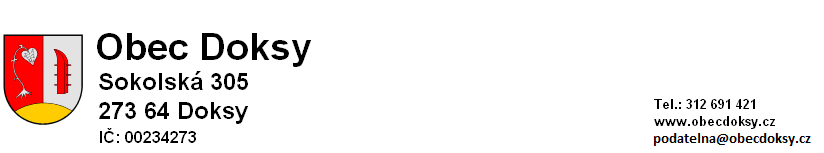 1. Jméno a příjmení zemřelého ……………………………………………….…………………………………………….. 2. Místo a datum jeho narození …………..……………………………………….. a úmrtí ………………………….. 3. Datum uložení lidských pozůstatků nebo lidských ostatků …………………………………………………….. 4. Označení hrobového místa ………………………………………………..……………………………………………….5. Hloubka pohřbení ………………………………………………………………................................................ 6. Druh rakve, vložky nebo transportního vaku ………………………………………………………………………..7. Záznam o nebezpečné nemoci …………………………………………………………………………………………… Žadatel tímto prohlašuje, že zajistí pohřbení v souladu s Řádem veřejného pohřebiště obce Doksy. Přílohy:  Úmrtní list, průvodní list, jiný *) Vypravitel pohřbu:  Jméno, příjmení, adresa, kontaktní spojení …………………………………………………………………………………………………………………………………………… …………………………………………………………………………………………………………………………………………… V Doksích dne ………………………… podpis ……………………….. Za provozovatele převzal dne: ………………………. a souhlasí s uložením těla zemřelého na veřejném pohřebišti obce Doksy…………………………………      podpis a razítko 									*) nehodící se škrtněte